    SOUHLAS S ÚČASTÍ V TRÉNINKOVÉM PROCESU   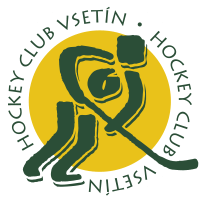 Souhlasím s účastí mého syna/dcery……………………………………………………………………………………………………v dobrovolném tréninkovém procesu našeho klubu VHK ROBE Vsetín. Jsou mi známy opatření týkající se současné zdravotní situace v naší republice i v Evropě.Prohlašuji, že výše uvedený/uvedená je plně zdravý/zdravá a ošetřující lékař nenařídil dítěti, které je v mé péči, karanténní opatření ani zvýšený lékařský dozor a že mi není známo, že by v podlesních dvou týdnech přišlo toto dítě do styku s osobami, které onemocněly přenosnou infekční chorobou. Jsem si plně vědom/vědoma právních následků, které by mě postihly, kdyby toto mé prohlášení bylo nepravdivé.Datum:………………………………………	Podpis zákonného zástupce:…………………………………………………   SOUHLAS S ÚČASTÍ V TRÉNINKOVÉM PROCESU   Souhlasím s účastí mého syna/dcery……………………………………………………………………………………………………v dobrovolném tréninkovém procesu našeho klubu VHK ROBE Vsetín. Jsou mi známy opatření týkající se současné zdravotní situace v naší republice i v Evropě.Prohlašuji, že výše uvedený/uvedená je plně zdravý/zdravá a ošetřující lékař nenařídil dítěti, které je v mé péči, karanténní opatření ani zvýšený lékařský dozor a že mi není známo, že by v podlesních dvou týdnech přišlo toto dítě do styku s osobami, které onemocněly přenosnou infekční chorobou. Jsem si plně vědom/vědoma právních následků, které by mě postihly, kdyby toto mé prohlášení bylo nepravdivé.Datum:………………………………………	Podpis zákonného zástupce:…………………………………………………